Задания для дистанционной работына 11-15 декабря2023 года7 б классКлассный руководитель Шуткина Ж.В.№ПредметТема урокаТренировочные заданияТренировочные заданияТренировочные заданияКонтрольные задания(на проверку учителю)Ф.И.О. учителя, телефон, эл. почта/вайберПонедельник 11.12Понедельник 11.12Понедельник 11.12Понедельник 11.12Понедельник 11.12Понедельник 11.12Понедельник 11.12Понедельник 11.121АнглийскийПокупки (поход по магазинам)с.94 №2 прочитать и выполнить №4 на с. 95с.94 №2 прочитать и выполнить №4 на с. 95с.94 №2 прочитать и выполнить №4 на с. 95с. 96 №6, №9Малутина О.А. 2РусскийРассуждение и его видыПросмотреть урок по ссылке:https://ya.ru/video/preview/1067271532052858321Просмотреть урок по ссылке:https://ya.ru/video/preview/1067271532052858321Просмотреть урок по ссылке:https://ya.ru/video/preview/1067271532052858321Написать сочинение-рассуждение на тему : «Моё отношение к буллингу»Шуткина Ж.В.89041325354z_shutkina@mail.ruили ВКонтакте.3ФизикаСилаВидео урокhttps://www.youtube.com/watch?v=LM_4dezEr7IВидео урокhttps://www.youtube.com/watch?v=LM_4dezEr7IВидео урокhttps://www.youtube.com/watch?v=LM_4dezEr7IПрочитать параграф 24, выполнить упр. 9 на стр. 69Шуткин Александр Сергеевич8904120105622062009a@gmail.com4ИсторияФранцузская революция. От якобинской диктатуры к 18 брюмера Наполеона БонапартаПараграф 27 стр.263 – 271Параграф 27 стр.263 – 271Параграф 27 стр.263 – 271Ответить письменно на вопросы № 3, 4 и 5 стр. 271 в синей рамке Капустина Мария Геннадьевна89500955536pretty.kapustina@inbox.ru5ЛитератураН.А. Некрасов. Поэма «Русские женщины» («Княгиня Трубецкая»). Историческая основа поэмы.Посмотреть презентацию по ссылке:https://nsportal.ru/kultura/restavratsiya-i-muzeynoe-delo/library/2016/02/01/muzey-dekabristovПрочитать поэму Н. Некрасова «Русские женщины»Посмотреть презентацию по ссылке:https://nsportal.ru/kultura/restavratsiya-i-muzeynoe-delo/library/2016/02/01/muzey-dekabristovПрочитать поэму Н. Некрасова «Русские женщины»Посмотреть презентацию по ссылке:https://nsportal.ru/kultura/restavratsiya-i-muzeynoe-delo/library/2016/02/01/muzey-dekabristovПрочитать поэму Н. Некрасова «Русские женщины»Подготовиться отвечать на вопросы учебника стр. 244-245Шуткина Ж.В.89041325354z_shutkina@mail.ruили ВКонтакте.6Биология Лёгкие. Газообмен в лёгких и других тканях.§27, с 166-177 Лёгкие. Газообмен в лёгких и других тканях.Прочтите текст параграфа и выполните задания после текста.§27, с 166-177 Лёгкие. Газообмен в лёгких и других тканях.Прочтите текст параграфа и выполните задания после текста.§27, с 166-177 Лёгкие. Газообмен в лёгких и других тканях.Прочтите текст параграфа и выполните задания после текста.1.Прочесть параграф 23,  с 166-177Ответить письменно в тетради на вопросы после параграфа с 1772.Выполнить в тетради задания № 1,2,3 на с 178Тетради с выполненными заданиями соберу по выходу с дистанта и выставлю оценки в журналРоманюк Ирина Дмитриевна,Вайбер89041366223, 7Алгебра Определение степени с натуральным показателем.Параграф 7. Пункт  18Параграф 7. Пункт  18Параграф 7. Пункт  18№376, 377, 387Шпатова А.С.89643588158Shurlik.78@yandex.ruВторник  12.12Вторник  12.12Вторник  12.12Вторник  12.12Вторник  12.12Вторник  12.12Вторник  12.12Вторник  12.121ФизикаЯвление тяготения. СилатяжестиВидео урокhttps://www.youtube.com/watch?v=PWO56_3Z2bUВидео урокhttps://www.youtube.com/watch?v=PWO56_3Z2bUВидео урокhttps://www.youtube.com/watch?v=PWO56_3Z2bUПрочитать параграф 25, ответить на вопросы после параграфаШуткин Александр Сергеевич8904120105622062009a@gmail.com2ФизкультураОФППодтягивание 1 х - maxОтжимание 2 х 25 «М», 2х15 «Д»Пресс 1 х 30Подтягивание 1 х - maxОтжимание 2 х 25 «М», 2х15 «Д»Пресс 1 х 30Подтягивание 1 х - maxОтжимание 2 х 25 «М», 2х15 «Д»Пресс 1 х 30дневникКузьмин А.В.890164080703Основы мат.гр.Решение задач функциональной математической грамотности Видеоурок https://youtu.be/_P0LKCgokQM Видеоурок https://youtu.be/_P0LKCgokQM Видеоурок https://youtu.be/_P0LKCgokQMШпатова А.С.89643588158Shurlik.78@yandex.ru4русскийМорфологический разбор деепричастияП.28, упр.258, 259 (задание к упражнению)П.28, упр.258, 259 (задание к упражнению)П.28, упр.258, 259 (задание к упражнению)Выучить морфологический разбор деепричастия.Упр.259 (Задание после упражнения)Морфологический разбор деепричастия5Английский Покупки (ответственное потребление)с. 98 № 4 прочитать и запомнить новые слова и выраженияс. 98 № 4 прочитать и запомнить новые слова и выраженияс. 98 № 4 прочитать и запомнить новые слова и выраженияс. 99 №6 перевод6Обществознание Международная система защиты прав человекаПрочитать стр. 34 - 37 параграфа 11ГОТОВИТЬСЯ К КОНТРОЛЬНОЙ РАБОТЕ ПО ТЕМЕ «ПРАВА И СВОБОДЫ ЧЕЛОВЕКА И СИСТЕМА ИХ ЗАЩИТЫ»Прочитать стр. 34 - 37 параграфа 11ГОТОВИТЬСЯ К КОНТРОЛЬНОЙ РАБОТЕ ПО ТЕМЕ «ПРАВА И СВОБОДЫ ЧЕЛОВЕКА И СИСТЕМА ИХ ЗАЩИТЫ»Прочитать стр. 34 - 37 параграфа 11ГОТОВИТЬСЯ К КОНТРОЛЬНОЙ РАБОТЕ ПО ТЕМЕ «ПРАВА И СВОБОДЫ ЧЕЛОВЕКА И СИСТЕМА ИХ ЗАЩИТЫ»1.Выписать в тетрадь все специализированные учреждения, которые действуют по эгидой ООН2.Составить список известных личностей, которые являются посланцами мира ООНКапустина Мария Геннадьевна89500955536pretty.kapustina@inbox.ruСреда 13.12Среда 13.12Среда 13.12Среда 13.12Среда 13.12Среда 13.12Среда 13.12Среда 13.121ГеометрияСвойства равнобедренного треугольникаПункт 18№119, 120№119, 120№119, 120Шпатова А.С.89643588158Shurlik.78@yandex.ru2ИЗОИЗОЖизнь каждого дня – большая тема в искусствеЖизнь каждого дня – большая тема в искусствеРисунок в цвете «Зимние забавы» (катание на санках, коньках, лыжах, игра в снежки и т.п.)3ТехнологияТехнологические операции обработки металлов и искусственных материалов&15-20https://schoolobz39d.blogspot.com/p/blog-page.html?m=1учебник Тищенко 7 класс&15-20https://schoolobz39d.blogspot.com/p/blog-page.html?m=1учебник Тищенко 7 классПравила безопасной работы.Контрольные вопросы стр.Опорные понятияПравила безопасной работы.Контрольные вопросы стр.Опорные понятияШолохов Анатолий Александровичт. 89526127742е-mail: sholohov.anatoly @yandex.ru4Русский Повторение темы «Деепричастие»Упр.260, 261Упр.260, 2611. Найти предложения, в которых есть часть речи, обозначающая добавочное действие к основному.А) Стаи птиц хлопают крыльями и поднимаются вверх.Б) Приземлившись, он радостно осмотрелся вокруг.В) Приземлившиеся парашютисты окружили товарища.Г) Изогнув длинные шеи, птицы поднимаются вверх.2. Найти предложения, в которых есть деепричастие.А) Мама сидела, откинувшись в кресле.Б) Я открыл окно и залюбовался видом.В) Разложив игры, дети сели в кружок.Г) Уставшая, она не хотела идти домой.3. В каком ряду все слова являются деепричастиями?А) расправь, выпав, пройдя, разговаривая;Б) бегая, присмотревшись, забыв, глядя;В) стремглав, выполнив, радуясь, укрыв;Г) навзничь, объевшись, белая, двигая.4. Сколько деепричастий в предложении?Капитан стоит, втянув голову в плечи, держась за поручни, не двигаясь с места, словно остолбенев перед грозою, а до меня ему как будто нет никакого дела.А) 2;Б) 3;В) 4;Г) 5.5. В каком варианте грамматические признаки деепричастия определены неправильно?А) увидев — деепричастие совершенного вида, невозвратное;Б) наткнувшись — деепричастие совершенного вида, возвратное;В) вспоминая — деепричастие несовершенного вида, невозвратное;Г) расставаясь — деепричастие несовершенного вида, невозвратное.6. В каком варианте содержится ошибка в определении грамматических признаков выделенных слов?Не держась за руль, откинувшись и скрестив на груди руки, он катил по шоссе и городу и поглядывал на столбы и провода,проверяя состояние сети.А) не держась — деепричастие несовершенного вида, возвратное, входит в состав обособленного обстоятельства;Б) откинувшись — деепричастие совершенного вида, невозвратное, входит в состав обособленного обстоятельства;В) скрестив — деепричастие совершенного вида, невозвратное, входит в состав обособленного обстоятельства;Г) проверяя — деепричастие несовершенного вида, невозвратное, входит в состав обособленного обстоятельства.1. Найти предложения, в которых есть часть речи, обозначающая добавочное действие к основному.А) Стаи птиц хлопают крыльями и поднимаются вверх.Б) Приземлившись, он радостно осмотрелся вокруг.В) Приземлившиеся парашютисты окружили товарища.Г) Изогнув длинные шеи, птицы поднимаются вверх.2. Найти предложения, в которых есть деепричастие.А) Мама сидела, откинувшись в кресле.Б) Я открыл окно и залюбовался видом.В) Разложив игры, дети сели в кружок.Г) Уставшая, она не хотела идти домой.3. В каком ряду все слова являются деепричастиями?А) расправь, выпав, пройдя, разговаривая;Б) бегая, присмотревшись, забыв, глядя;В) стремглав, выполнив, радуясь, укрыв;Г) навзничь, объевшись, белая, двигая.4. Сколько деепричастий в предложении?Капитан стоит, втянув голову в плечи, держась за поручни, не двигаясь с места, словно остолбенев перед грозою, а до меня ему как будто нет никакого дела.А) 2;Б) 3;В) 4;Г) 5.5. В каком варианте грамматические признаки деепричастия определены неправильно?А) увидев — деепричастие совершенного вида, невозвратное;Б) наткнувшись — деепричастие совершенного вида, возвратное;В) вспоминая — деепричастие несовершенного вида, невозвратное;Г) расставаясь — деепричастие несовершенного вида, невозвратное.6. В каком варианте содержится ошибка в определении грамматических признаков выделенных слов?Не держась за руль, откинувшись и скрестив на груди руки, он катил по шоссе и городу и поглядывал на столбы и провода,проверяя состояние сети.А) не держась — деепричастие несовершенного вида, возвратное, входит в состав обособленного обстоятельства;Б) откинувшись — деепричастие совершенного вида, невозвратное, входит в состав обособленного обстоятельства;В) скрестив — деепричастие совершенного вида, невозвратное, входит в состав обособленного обстоятельства;Г) проверяя — деепричастие несовершенного вида, невозвратное, входит в состав обособленного обстоятельства.Шуткина Ж.В.89041325354z_shutkina@mail.ruили ВКонтакте.5АлгебраУмножение  степеней.Параграф 7. Пункт  19Параграф 7. Пункт  19№ 404,410№ 404,410Шпатова А.С.89643588158Shurlik.78@yandex.ru 6физкультураОФППодтягивание 1 х - maxОтжимание 2 х 25 «М», 2х15 «Д»Пресс 2 х 25Скакалка - 130Подтягивание 1 х - maxОтжимание 2 х 25 «М», 2х15 «Д»Пресс 2 х 25Скакалка - 130дневникдневникКузьмин А.В.890164080707География Страны на Апеннинском полуостровеСтр.139-142Прочитать параграф29 Выучить ключевые слова и выраженияПрочитать параграф29 Выучить ключевые слова и выраженияОтветить на вопросы к рис.100 Работа с картой  на стр.139(в низу)Ответить на вопросы к рис.100 Работа с картой  на стр.139(в низу)Шестакова Е.В. 89041363726, Viberellashestakova59@mail.ru(задания принимаются до 20-00)Четверг 14.12Четверг 14.12Четверг 14.12Четверг 14.12Четверг 14.12Четверг 14.12Четверг 14.12Четверг 14.121ГеометрияВторой признак равенства треугольниковПараграф 3. Пункт 19Параграф 3. Пункт 19Параграф 3. Пункт 19№122, 124Шпатова А.С.89643588158Shurlik.78@yandex.ru2АнглийскийОбобщение по теме "Покупки: одежда, обувь и продукты питания"с. 101 №8 письменнос. 101 №8 письменнос. 101 №8 письменнос. 102 №9 3ФизкультураОФППодтягивание 2 х - maxОтжимание 2 х 25 «М», 2 х 15 «Д»Пресс 2 х 30Скакалка - 150Подтягивание 2 х - maxОтжимание 2 х 25 «М», 2 х 15 «Д»Пресс 2 х 30Скакалка - 150Подтягивание 2 х - maxОтжимание 2 х 25 «М», 2 х 15 «Д»Пресс 2 х 30Скакалка - 150дневникКузьмин А.В.890164080704ТехнологияТехнологические операции обработки металлов и искусственных материалов&15-20https://schoolobz39d.blogspot.com/p/blog-page.html?m=1учебник Тищенко 7 класс&15-20https://schoolobz39d.blogspot.com/p/blog-page.html?m=1учебник Тищенко 7 класс&15-20https://schoolobz39d.blogspot.com/p/blog-page.html?m=1учебник Тищенко 7 классПравила безопасной работы.Контрольные вопросы стр.Опорные понятияШолохов Анатолий Александровичт. 89526127742е-mail: sholohov.anatoly @yandex.ru5АлгебраДеление степенейПараграф 7. Пункт  19Параграф 7. Пункт  19Параграф 7. Пункт  19№415, 418Шпатова А.С.89643588158Shurlik.78@yandex.ru6историяГосударства Востока: традиционное общество в эпоху раннего Нового времениПараграф 28 стр. 276 – 284Параграф 28 стр. 276 – 284Параграф 28 стр. 276 – 284Ответить письменно на вопрос 3 стр. 284 в серой рамкеКапустина Мария Геннадьевна89500955536pretty.kapustina@inbox.ruПятница 15.12Пятница 15.12Пятница 15.12Пятница 15.12Пятница 15.12Пятница 15.12Пятница 15.12Пятница 15.121РусскийПовторение темы «Деепричастие»Отправлю проверочную работу в группыОтправлю проверочную работу в группыОтправлю проверочную работу в группыПроверочная работа по теме «Деепричастие»Шуткина Ж.В.89041325354z_shutkina@mail.ruили ВКонтакте.2ЛитератураСтихотворение «Размышления у парадного подъезда». Боль Н.А. Некрасова за судьбу народаПознакомиться со стихотворением «Размышления у парадного подъезда».Познакомиться со стихотворением «Размышления у парадного подъезда».Познакомиться со стихотворением «Размышления у парадного подъезда».Разделить стихотворение на части, озаглавить их. Письменно ответить на вопросы 1,2 стр.250(это старые учебники, в  новых посмотрите сами)Шуткина Ж.В.89041325354z_shutkina@mail.ruили ВКонтакте.3МузыкаРок-опера «Иисус Христос-суперзвезда»https://youtu.be/GSsCWLvuC6Y Посмотреть видео-урокhttps://youtu.be/GSsCWLvuC6Y Посмотреть видео-урокhttps://youtu.be/GSsCWLvuC6Y Посмотреть видео-урокПодготовить небольшое сообщение о творчестве Э.Л.Уэббера.Рыженкова С.В. ssemen.76@mail.ru895009766764ОЕНГВода. Уникальность водыПрочтите текст: Вода. Уникальность водыОкеан, покрывающий почти всю нашу планету, – это вода. Тучи, облака, туманы – это тоже вода. Бескрайние ледяные просторы Арктики и Антарктиды, снеговые вершины гор – это тоже вода. Вода – самое удивительное вещество на свете.Судите сами. Все тела при нагревании расширяются, при охлаждении – сжимаются. Все, кроме воды. Если бросить твердый кусочек свинца в жидкий свинец, и он утонет, так как он плотнее жидкого, как и подавляющее большинство других веществ. Если слесарь не может открутить какую-то гайку, он поливает ее горячей водою. Почему? Да потому, что при нагревании тела расширяются, гайка нагреется, расширится и легко открутится.Почему нельзя хранить газовые баллоны под солнцем жарким летом? Почему их убирают под навес? Да потому, что газ тоже расширяется при нагревании, а поскольку он в баллоне находится под давлением, то нагревшись под солнцем, баллон может взорваться. Поэтому из и убирают под крышу.Все вещества при охлаждении сжимаются, а при охлаждении сжимаются! А вода? Твердая вода при охлаждении, в момент замерзания, наоборот резко расширяется – лед, имеет плотность меньше, поэтому льдины спокойно плывут по поверхности реки, а не тонут.Расширение воды при отвердевании вызывает разрушение горных пород. Затекая днем в трещины скал, вода ночью замерзает, при этом она расширяется и отделяет куски породы – камни лопаются.Вода является хорошим теплоносителем. Поэтому теплое течение Гольфстрим влияет на погоду в Европе. Например в Англии зимой средняя температура около +10 градусов, а выпадение снега для них целое событие. И у нас в школе горячая вода, бегущая по трубам, обогревает классы зимой.Вода требует огромного количества теплоты для своего испарения. Вот почему там, где много воды, даже под палящими лучами солнца бывает не очень жарко. Вы наверно замечали, что летом у реки всегда прохладнее, чем в городе.  Именно поэтому летом, когда город задыхается от жары, многие иркутяне едут на Байкал. Большая масса воды в озере поглощает тепло и охлаждает окружающий воздух, поэтому летом на Байкале не жарко.Если бы не эта особенность воды, то один за другим высохли бы мелкие водоемы, дождь испарялся бы еще в воздухе.Недаром вода – единственное вещество, получившее от человека такое множество имен. Твердую воду именуют льдом, градом, снегом, воду в жидком состоянии – собственно водой, росой, дождем, туманом, а в газообразном – паром.Вода обладает поверхностным натяжением. Именно поэтому некоторые насекомые могут бегать по воде.  осенние листья, тоже долго лежат на воде, пока не намокнут и не утонут. И если действовать аккуратно, то на воду можно положить листок бумаги и он не утонет.Мы познакомились с тремя свойствами воды, которые делают это вещество уникальным.Вода – единственное вещество, которое при замерзании расширяется.Вода уникальный теплоноситель, она долго нагревается и долго остывает.Прочтите текст: Вода. Уникальность водыОкеан, покрывающий почти всю нашу планету, – это вода. Тучи, облака, туманы – это тоже вода. Бескрайние ледяные просторы Арктики и Антарктиды, снеговые вершины гор – это тоже вода. Вода – самое удивительное вещество на свете.Судите сами. Все тела при нагревании расширяются, при охлаждении – сжимаются. Все, кроме воды. Если бросить твердый кусочек свинца в жидкий свинец, и он утонет, так как он плотнее жидкого, как и подавляющее большинство других веществ. Если слесарь не может открутить какую-то гайку, он поливает ее горячей водою. Почему? Да потому, что при нагревании тела расширяются, гайка нагреется, расширится и легко открутится.Почему нельзя хранить газовые баллоны под солнцем жарким летом? Почему их убирают под навес? Да потому, что газ тоже расширяется при нагревании, а поскольку он в баллоне находится под давлением, то нагревшись под солнцем, баллон может взорваться. Поэтому из и убирают под крышу.Все вещества при охлаждении сжимаются, а при охлаждении сжимаются! А вода? Твердая вода при охлаждении, в момент замерзания, наоборот резко расширяется – лед, имеет плотность меньше, поэтому льдины спокойно плывут по поверхности реки, а не тонут.Расширение воды при отвердевании вызывает разрушение горных пород. Затекая днем в трещины скал, вода ночью замерзает, при этом она расширяется и отделяет куски породы – камни лопаются.Вода является хорошим теплоносителем. Поэтому теплое течение Гольфстрим влияет на погоду в Европе. Например в Англии зимой средняя температура около +10 градусов, а выпадение снега для них целое событие. И у нас в школе горячая вода, бегущая по трубам, обогревает классы зимой.Вода требует огромного количества теплоты для своего испарения. Вот почему там, где много воды, даже под палящими лучами солнца бывает не очень жарко. Вы наверно замечали, что летом у реки всегда прохладнее, чем в городе.  Именно поэтому летом, когда город задыхается от жары, многие иркутяне едут на Байкал. Большая масса воды в озере поглощает тепло и охлаждает окружающий воздух, поэтому летом на Байкале не жарко.Если бы не эта особенность воды, то один за другим высохли бы мелкие водоемы, дождь испарялся бы еще в воздухе.Недаром вода – единственное вещество, получившее от человека такое множество имен. Твердую воду именуют льдом, градом, снегом, воду в жидком состоянии – собственно водой, росой, дождем, туманом, а в газообразном – паром.Вода обладает поверхностным натяжением. Именно поэтому некоторые насекомые могут бегать по воде.  осенние листья, тоже долго лежат на воде, пока не намокнут и не утонут. И если действовать аккуратно, то на воду можно положить листок бумаги и он не утонет.Мы познакомились с тремя свойствами воды, которые делают это вещество уникальным.Вода – единственное вещество, которое при замерзании расширяется.Вода уникальный теплоноситель, она долго нагревается и долго остывает.Прочтите текст: Вода. Уникальность водыОкеан, покрывающий почти всю нашу планету, – это вода. Тучи, облака, туманы – это тоже вода. Бескрайние ледяные просторы Арктики и Антарктиды, снеговые вершины гор – это тоже вода. Вода – самое удивительное вещество на свете.Судите сами. Все тела при нагревании расширяются, при охлаждении – сжимаются. Все, кроме воды. Если бросить твердый кусочек свинца в жидкий свинец, и он утонет, так как он плотнее жидкого, как и подавляющее большинство других веществ. Если слесарь не может открутить какую-то гайку, он поливает ее горячей водою. Почему? Да потому, что при нагревании тела расширяются, гайка нагреется, расширится и легко открутится.Почему нельзя хранить газовые баллоны под солнцем жарким летом? Почему их убирают под навес? Да потому, что газ тоже расширяется при нагревании, а поскольку он в баллоне находится под давлением, то нагревшись под солнцем, баллон может взорваться. Поэтому из и убирают под крышу.Все вещества при охлаждении сжимаются, а при охлаждении сжимаются! А вода? Твердая вода при охлаждении, в момент замерзания, наоборот резко расширяется – лед, имеет плотность меньше, поэтому льдины спокойно плывут по поверхности реки, а не тонут.Расширение воды при отвердевании вызывает разрушение горных пород. Затекая днем в трещины скал, вода ночью замерзает, при этом она расширяется и отделяет куски породы – камни лопаются.Вода является хорошим теплоносителем. Поэтому теплое течение Гольфстрим влияет на погоду в Европе. Например в Англии зимой средняя температура около +10 градусов, а выпадение снега для них целое событие. И у нас в школе горячая вода, бегущая по трубам, обогревает классы зимой.Вода требует огромного количества теплоты для своего испарения. Вот почему там, где много воды, даже под палящими лучами солнца бывает не очень жарко. Вы наверно замечали, что летом у реки всегда прохладнее, чем в городе.  Именно поэтому летом, когда город задыхается от жары, многие иркутяне едут на Байкал. Большая масса воды в озере поглощает тепло и охлаждает окружающий воздух, поэтому летом на Байкале не жарко.Если бы не эта особенность воды, то один за другим высохли бы мелкие водоемы, дождь испарялся бы еще в воздухе.Недаром вода – единственное вещество, получившее от человека такое множество имен. Твердую воду именуют льдом, градом, снегом, воду в жидком состоянии – собственно водой, росой, дождем, туманом, а в газообразном – паром.Вода обладает поверхностным натяжением. Именно поэтому некоторые насекомые могут бегать по воде.  осенние листья, тоже долго лежат на воде, пока не намокнут и не утонут. И если действовать аккуратно, то на воду можно положить листок бумаги и он не утонет.Мы познакомились с тремя свойствами воды, которые делают это вещество уникальным.Вода – единственное вещество, которое при замерзании расширяется.Вода уникальный теплоноситель, она долго нагревается и долго остывает.ЗАДАНИЯ ВЫПОЛНИТЬ В ТЕТРАДИ ПО БИОЛОГИИОтветьте на вопросы по тексту:а). Найдите и подчеркните лишнее слово в ряду. Объясните своё решение: туман, иней, облако, пыль, град, водяной пар.б) Почему весной мы всегда видим свежие трещины на асфальте?Посмотрите фильм по ссылке:https://yandex.ru/video/preview/3517746074066738704https://yandex.ru/video/preview/3376936492085056338https://yandex.ru/video/preview/7980774413747149692Выполните задания:Проделайте опыт №1 и ответьте на вопросы.Опыт 1: Возьмете воздушный шарик и надуйте его в тёплой комнате, а потом вынесите его на мороз и оставьте на улице на 10 минут.Что вы увидели? Как изменился шарик?Почему?Что происходит с веществами при охлаждении?Проделайте опыт №2 и ответьте на вопросы.Опыт 2:Возьмите стеклянную бутылку и налейте понною водою. Закройте бутылку и вынесите ее на мороз на ночь. Проверьте утром бутылку.Что с нею стало?Почему она лопнула?Что происходит с водою при охлаждении?Проделайте опыт №3 т ответьте на вопросыОпыт3:Налейте полный стакан воды, так чтобы вода была до краев стакана. Осторожно опустите с стакан монетку, так чтобы вода не пролилась (лучше делать это аккуратно вдоль стенки стакана). Опустите еще одну монетку и еще одну. Посмотрите, вода поднялась выше стенок стакана и не проливается.Что удерживает воду выше стакана?Сколько монеток поместилось у вас в стакан, пока вода не пролилась?По результатам проведенных опытов сделайте вывод. Для этого ответьте на вопрос: В чем уникальность воды?Вода. Уникальность воды5ГеографияДунайские и Балканские страныСтр.143-147Прочитать параграф 30 Выучить ключевые слова и выраженияПрочитать параграф 30 Выучить ключевые слова и выраженияПрочитать параграф 30 Выучить ключевые слова и выраженияПриготовить небольшое сообщение о достопримечательностях одной из стран.Шестакова Е.В. 89041363726, Viberellashestakova59@mail.ru(задания принима-ются до 20-00)6ИнформатикаФормирование изображения на  экране компьютераВидео урокhttps://www.youtube.com/watch?v=zd30gkLBoQsВидео урокhttps://www.youtube.com/watch?v=zd30gkLBoQsВидео урокhttps://www.youtube.com/watch?v=zd30gkLBoQsОтветить на вопросы:Что такое пиксель, пространственное разрешение и глубина цветаШуткин Александр Сергеевич8904120105622062009a@gmail.com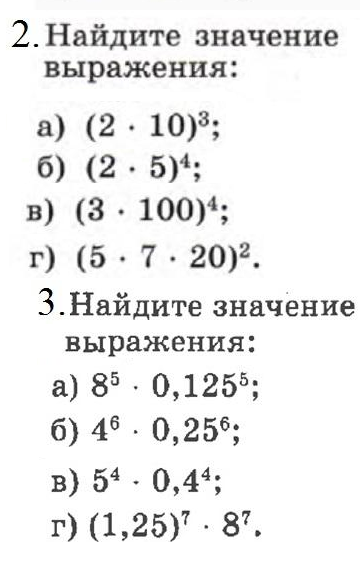 